Universidade Federal da Grande Dourados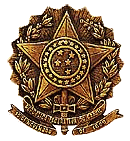 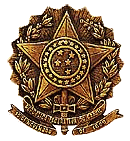 Pró-Reitoria de Ensino de Pós-Graduação e Pesquisa– PROPPCoordenadoria de Pós-Graduação – Secretaria Acadêmica – COPGSolicito que V.Sª se digne a atender o(s) íten(s) abaixo assinalado(s).(    )  Aproveitamento de Estudos	(    )  Histórico escolar(    )  Histórico escolar – aluno especial(    )  Atestado de matrícula / vínculo(    )  Atestado de matrícula com horário(    )  Declaração de disciplina cursada – aluno especial(    )  Declaração de Conclusão de Curso(    )  Programa (s) de disciplina (s) cursada (s)(    )  Confecção de: (  ) Certificado   (  ) Diploma(    )  Retirada de Diploma de Pós-Graduação stricto sensu: (  ) Mestrado     (   ) Doutorado(    )  Retirada de Certificado de Pós-Graduação lato sensu(    )  Registro de 2ª via de: (  ) Certificado     (   ) Diploma(    )  Outros: (Especificar abaixo)Obs.: Obs.: A expedição de documentos somente será atendida após a entrega deste requerimento na Secretaria Acadêmica da PROPP/UFGD, e após o prazo de três dias úteis.Universidade Federal da Grande DouradosPró-Reitoria de Ensino de Pós-Graduação e Pesquisa– PROPPCoordenadoria de Pós-Graduação – Secretaria Acadêmica – COPGSolicito que V.Sª se digne a atender o(s) íten(s) abaixo assinalado(s).(    )  Aproveitamento de Estudos	(    )  Histórico escolar(    )  Histórico escolar – aluno especial(    )  Atestado de matrícula / vínculo(    )  Atestado de matrícula com horário(    )  Declaração de disciplina cursada – aluno especial(    )  Declaração de Conclusão de Curso(    )  Programa (s) de disciplina (s) cursada (s)(    )  Confecção de: (  ) Certificado   (  ) Diploma(    )  Retirada de Diploma de Pós-Graduação stricto sensu: (  ) Mestrado     (   ) Doutorado(    )  Retirada de Certificado de Pós-Graduação lato sensu(    )  Registro de 2ª via de: (  ) Certificado     (   ) Diploma(    )  Outros: (Especificar abaixo)Obs.: Obs.: A expedição de documentos somente será atendida após a entrega deste requerimento na Secretaria Acadêmica da PROPP/UFGD, e após o prazo de três dias úteis.REQUERIMENTOPROTOCOLONº                           Em           /          / 2019                 Nome:Curso (UFGD):Telefones p/ Contato:Autorizo:Dourados - MSDourados - MSDourados - MSDourados - MS        /          / 2019        /          / 2019        /          / 2019        /          / 2019AssinaturaAssinaturaObs: Para uso da COPG/PROPPObs: Para uso da COPG/PROPPObs: Para uso da COPG/PROPPRecebi  em:Recebi  em:Recebi  em:Recebi  em:Recebi  em:Recebi  em:         /          / 2019         /          / 2019         /          / 2019Assinatura do(a) acadêmico(a)Assinatura do(a) acadêmico(a)Assinatura do(a) acadêmico(a)Assinatura do(a) acadêmico(a)Assinatura do(a) acadêmico(a)Assinatura do(a) acadêmico(a)Assinatura do(a) acadêmico(a)Assinatura do(a) acadêmico(a)REQUERIMENTOPROTOCOLONº                           Em           /          / 2019                 Nome:Curso (UFGD):Telefones p/ Contato:Autorizo:Dourados - MSDourados - MSDourados - MSDourados - MS        /          / 2019        /          / 2019        /          / 2019        /          / 2019AssinaturaAssinaturaObs: Para uso da COPG/PROPPObs: Para uso da COPG/PROPPObs: Para uso da COPG/PROPPRecebi  em:Recebi  em:Recebi  em:Recebi  em:Recebi  em:Recebi  em:         /          / 2019         /          / 2019         /          / 2019Assinatura do(a) acadêmico(a)Assinatura do(a) acadêmico(a)Assinatura do(a) acadêmico(a)Assinatura do(a) acadêmico(a)Assinatura do(a) acadêmico(a)Assinatura do(a) acadêmico(a)Assinatura do(a) acadêmico(a)Assinatura do(a) acadêmico(a)